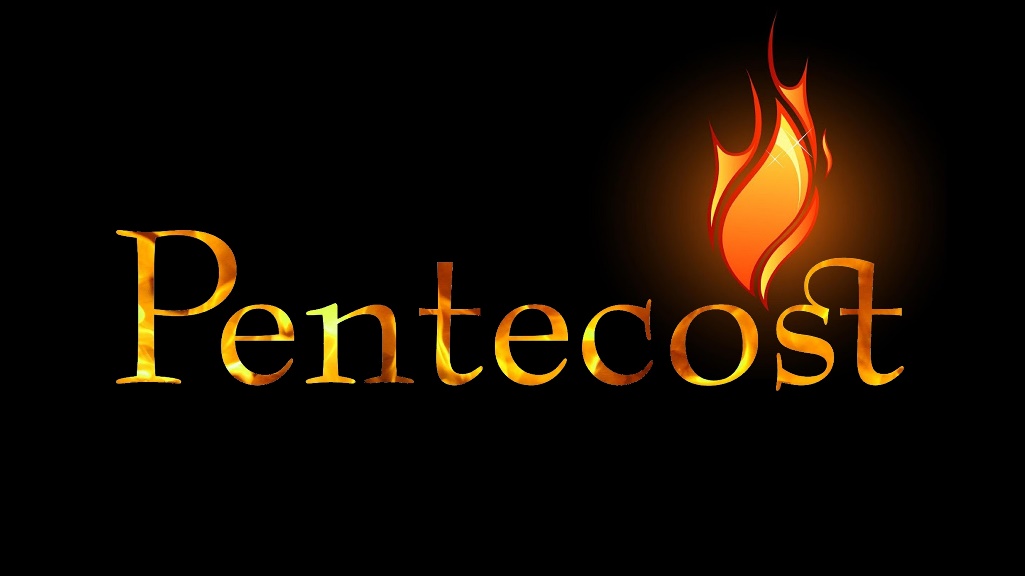 June 8, 2022Pastor Joseph Britain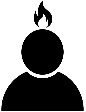 The Giving of the ________ at Mount SinaiThe ____________________ to FreedomA Nation of __________________And Moses went up to God, and the Lord called to him from the mountain, saying, “This is what you shall say to the house of Jacob and tell the sons of Israel: ‘You yourselves have seen what I did to the Egyptians, and how I carried you on eagles’ wings, and brought you to Myself. Now then, if you will indeed obey My voice and keep My covenant, then you shall be My own possession among all the peoples, for all the earth is Mine; and you shall be to Me a kingdom of priests and a holy nation.’ - Ex 19:3-6aBut you will be called the priests of the Lord; You will be spoken of as ministers of our God. - Is 61:6aBut you are a chosen people, a royal priesthood, a holy nation, a people for God’s own possession, so that you may proclaim the excellencies of Him who has called you out of darkness into His marvelous light; for you once were not a people, but now you are the people of God; you had not received mercy, but now you have received mercy. - 1Pe 2:9-10To Him who loves us and released us from our sins by His blood - and He made us into a kingdom, priests to His God and Father - to Him be the glory and the dominion forever and ever. Amen. - Rev 1:5b-6All about the ____________________ of PentecostNow these things happened to them as an example, and they were written for our instruction, upon whom the ends of the ages have come. - 1Cor 10:11Pictures and ____________________BOTH EVENTS:• occurred on a mountain • happened to a newly redeemed people. • involved God giving a gift• included God coming in fire• had similar sounds and symbolsNow Mount Sinai was all in smoke because the Lord descended upon it in fire; and its smoke ascended like the smoke of a furnace, and the entire mountain quaked violently. When the sound of the trumpet grew louder and louder, Moses spoke, and God answered him with thunder. - Ex 19:18-19And suddenly a noise like a violent rushing wind came from heaven, and it filled the whole house where they were sitting. And tongues that looked like fire appeared to them, distributing themselves, and a tongue rested on each one of them. And they were all filled with the Holy Spirit and began to speak with different tongues, as the Spirit was giving them the ability to speak out. - Acts 2:2-4SIGNIFICANT DIFFERENCES:• Sinai had God’s Law written on tablets of stone        Pentecost writes God’s Law in our hearts•  The day the Law was given 3,000 died        The day of Pentecost 3,000 came to lifeNot that we are adequate in ourselves so as to consider anything as having come from ourselves, but our adequacy is from God, who also made us adequate as servants of a new covenant, not of the letter but of the Spirit; for the letter kills, but the Spirit gives life. - 2Cor 3:5-6• The fire at Sinai said, “Stay away”        The fire of Pentecost landed on EACH person’s head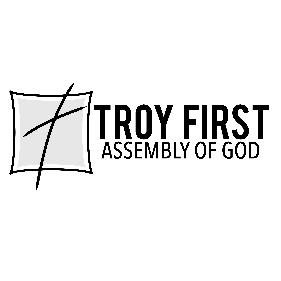 All scripture is from the New American Standard Version unless otherwise noted